我孫子市では、我孫子医師会を初めとした医療・介護の関係団体と我孫子市で「我孫子市在宅医療介護連携推進協議会」を設置し、急速に進む高齢化に対応できる在宅医療と介護の体制づくりをすすめています。そのなかで、在宅医療・介護をサポートする病院、診療所、歯科診療所、薬局、訪問看護ステーション、ケアマネージャーや介護関係者が、適切と認める通信手段（医療介護専用のコミュニケーションシステム「メディカルケアステーション」）を用い、インターネットを介して、情報の共有・連携を図っています。我孫子市ではこの連携を「あびこ・ケアりんく（在宅医療介護ＩＣＴネットワーク）」と呼んでいます。　以下の主旨をご理解いただき、「あびこ・ケアりんく」を利用することに、ご同意をお願いいたします。電話や書面等、これまでの連携方法に「あびこ・ケアりんく」を加えることで、各関係者間の情報共有が速やかに、かつ的確に行われ、より安心した医療・介護サービスを受けることができます。「あびこ・ケアりんく」の利用によるご本人・ご家族様の費用負担はありません。「あびこ・ケアりんく」で使用する「メディカルケアステーション」は、厚生労働省が示すセキュリティー要件を満たしています。この事業に限らず、関係者は個人情報保護法及び関連法を遵守します。事務局に登録していない医療機関・サービス事業者、ご本人様に関係しない医療・介護従事者など、関係者以外が閲覧することはありません。適正な利用管理を行うために、事務局では利用されるご本人様の氏名等の情報を管理しています。「あびこ・ケアりんく」の利用を辞めたいときは、ご本人・ご家族様の意思で、いつでも中止することができます。その際は、グループ管理者にお申し出ください。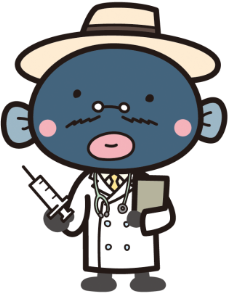 　私は、「あびこ・ケアりんく」に関する説明を受け、その目的及び利用方法などを理解しましたので、下記の医療・介護関係者の間で、私の療養・介護に関する情報が共有されることに同意します。※関係機関が増える場合、また担当者が変更になった場合などには、その都度お知らせします※グループ管理者とは、ご本人様のページを管理する者です　私は、「あびこ・ケアりんく」に関する説明を受け、その目的及び利用方法などを理解しましたので、下記の医療・介護関係者の間で、私の療養・介護に関する情報が共有されることに同意します。※関係機関が増える場合、また担当者が変更になった場合などには、その都度お知らせします※グループ管理者とは、ご本人様のページを管理する者ですご本人様　氏名　　　　　　　　　　　様「あびこ・ケアりんく」につきまして、下記の事業者及び担当者が（追加・退出）となりましたので、お知らせいたします。記載日平成　　　　　年　　　　　　月　　　　　日平成　　　　　年　　　　　　月　　　　　日平成　　　　　年　　　　　　月　　　　　日氏名（自署）代理人※代理人による記入の場合のみ、代理人氏名をご記入ください続柄医療機関・事業所名担当者名グループ管理者〇記載日平成　　　　　年　　　　　　月　　　　　日平成　　　　　年　　　　　　月　　　　　日平成　　　　　年　　　　　　月　　　　　日氏名（自署）代理人※代理人による記入の場合のみ、代理人氏名をご記入ください続柄医療機関・事業所名担当者名グループ管理者○医療機関・事業所名担当者名追加　・　退出追加　・　退出追加　・　退出追加　・　退出追加　・　退出